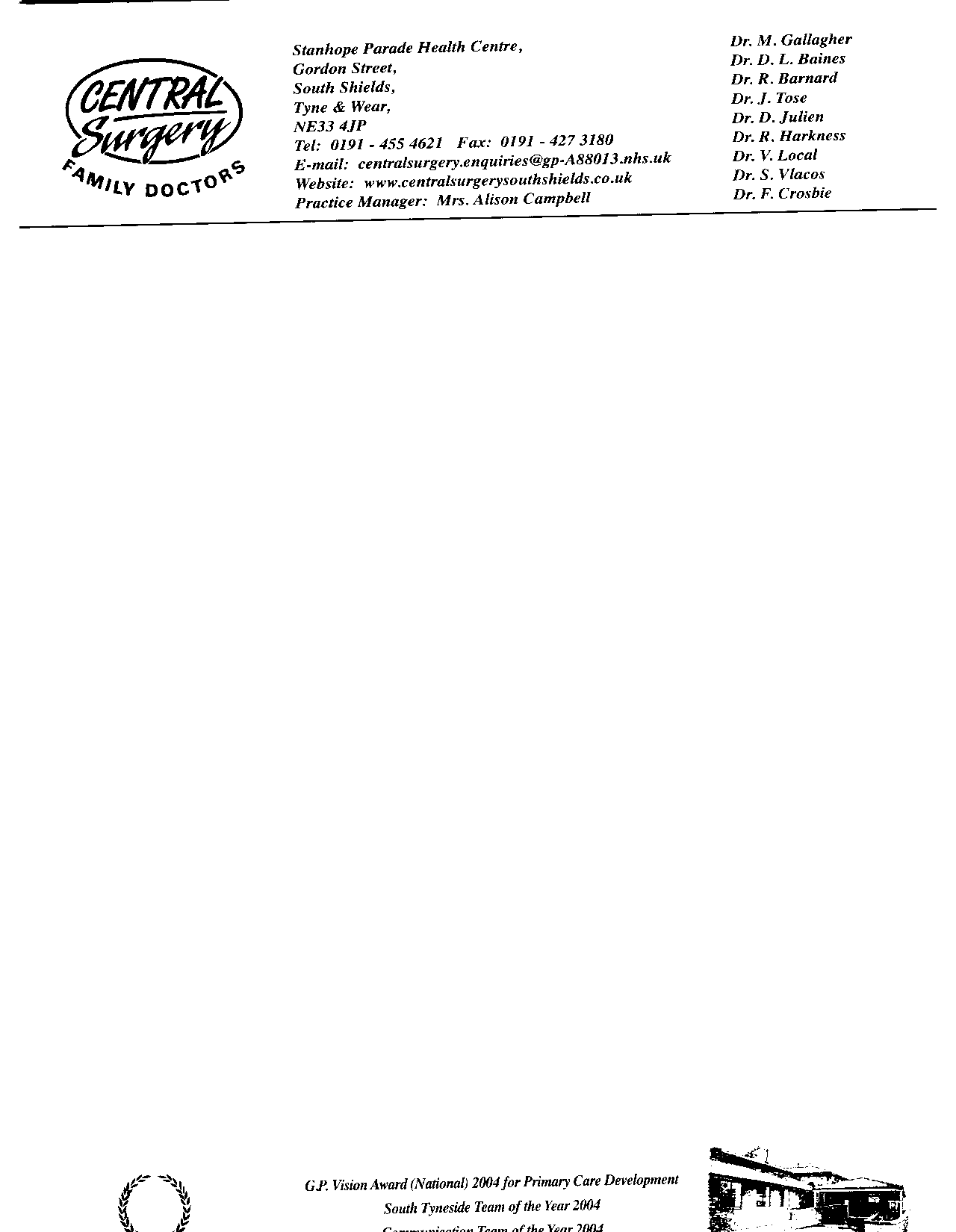 Friends and Family Test  - Responses May 2016We received a total of 39 responsesQuestion asked was – How likely are you to recommend our GP practice to friends and family if they needed similar care or treatment?Responses:Extremely Likely		24Likely				12Neither likely or unlikely	1Unlikely		  	0 Extremely unlikely		2 Below are some of the comments out of these 39 formsPositiveNegativeI've been impressed with the surgery when I've been in. Not been here much so don't have any recommendationsI've been impressed with the surgery when I've been in. Not been here much so don't have any recommendationsI've been impressed with the surgery when I've been in. Not been here much so don't have any recommendationsI've been impressed with the surgery when I've been in. Not been here much so don't have any recommendationsI've been impressed with the surgery when I've been in. Not been here much so don't have any recommendationsI've been impressed with the surgery when I've been in. Not been here much so don't have any recommendationsI've been impressed with the surgery when I've been in. Not been here much so don't have any recommendationsI've been impressed with the surgery when I've been in. Not been here much so don't have any recommendationsI've been impressed with the surgery when I've been in. Not been here much so don't have any recommendationsI've been impressed with the surgery when I've been in. Not been here much so don't have any recommendationsI've been impressed with the surgery when I've been in. Not been here much so don't have any recommendationsPrompt and caringNever had any problems with Central Surgery in 30 yearsNever had any problems with Central Surgery in 30 yearsNever had any problems with Central Surgery in 30 yearsNever had any problems with Central Surgery in 30 yearsNever had any problems with Central Surgery in 30 yearsEverything is finePretty good as it is24hrs access as I workWaiting times for appointmentsWaiting times for appointmentsQuicker service to get through on phoneQuicker service to get through on phoneVery difficult to make appointments after 5.30pmVery difficult to make appointments after 5.30pmVery difficult to make appointments after 5.30pmTo be able to have my blood test at my surgeryTo be able to have my blood test at my surgeryTo be able to have my blood test at my surgeryMore receptionist on front counterMore receptionist on front counterAlthough you have a notice re : privacy room available if required, it would be preferable if there was generally more privacy at receptionAlthough you have a notice re : privacy room available if required, it would be preferable if there was generally more privacy at receptionAlthough you have a notice re : privacy room available if required, it would be preferable if there was generally more privacy at receptionAlthough you have a notice re : privacy room available if required, it would be preferable if there was generally more privacy at receptionAlthough you have a notice re : privacy room available if required, it would be preferable if there was generally more privacy at receptionAlthough you have a notice re : privacy room available if required, it would be preferable if there was generally more privacy at receptionAlthough you have a notice re : privacy room available if required, it would be preferable if there was generally more privacy at receptionAlthough you have a notice re : privacy room available if required, it would be preferable if there was generally more privacy at receptionAlthough you have a notice re : privacy room available if required, it would be preferable if there was generally more privacy at receptionAlthough you have a notice re : privacy room available if required, it would be preferable if there was generally more privacy at receptionAlthough you have a notice re : privacy room available if required, it would be preferable if there was generally more privacy at receptionAlthough you have a notice re : privacy room available if required, it would be preferable if there was generally more privacy at reception